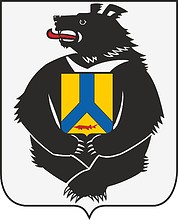 АДМИНИСТРАЦИЯСУЛУКСКОГО СЕЛЬСКОГО ПОСЕЛЕНИЯ Верхнебуреинского муниципального районаХабаровского краяПОСТАНОВЛЕНИЕот 05.11.2020 № 60п. Сулук	О внесении изменений в Постановление администрация Сулукского сельского поселения Верхнебуреинского муниципального района Хабаровского края от 23.10.2019 № 63«Об администрировании доходов»В соответствии со ст. 160.1 Бюджетного кодекса Российской Федерации,  в целях приведения муниципального нормативного правового акта в соответствие с действующим законодательством, администрация Сулукского сельского поселения Верхнебуреинского муниципального района Хабаровского краяПОСТАНОВЛЯЕТ:Внести дополнения в Приложение к постановлению администрации Сулукского сельского поселения Верхнебуреинского муниципального района Хабаровского края от 23.10.2019 № 63 «Об администрировании доходов»:1.1. Дополнить Перечень главного администратора доходов, закрепленных бюджетной классификацией за администратором поступлений бюджета Сулукского сельского поселения Верхнебуреинского муниципального района Хабаровского края:2. Контроль за выполнением данного постановления оставляю за собой.
	3. Настоящее постановление вступает в силу со дня его официального опубликования (обнародования).Глава Сулукского  сельского поселения                                           С.П. РябовУтвержден  постановлениемадминистрации Сулукскогосельского поселенияот 23.10.2019 г. № 63от 01.08.2020 г. № 33от 06.10.2020 г. № 48от 05.11.2020 г. № 60Перечень главного администратора доходов, закрепленных бюджетной классификацией за администратором поступлений бюджета Сулукского сельского поселения Верхнебуреинского муниципального района Хабаровского краяПриложение №2к постановлению администрации Сулукскогосельского поселения от 23.10.2019г. № 63от 01.08.2020 г. № 33от 06.10.2020г. № 48от 05.11.2020 г. № 60П О Р Я Д О Кисполнения функций Администратора доходов бюджетапо администрированию поступлений в бюджетОбщие положенияНастоящий порядок устанавливает общие правила исполненияфункций администратора доходов бюджета администрацией Сулукского сельского поселения II. Бюджетные полномочия Администратора доходов бюджетаадминистрация Сулукского сельского поселения Верхнебуреинского муниципального района, Хабаровского края наделена в отношении закрепленных за ней доходов следующими бюджетными полномочиями:а) начисление, персонифицированный учет начисленных и поступившихсумм платежей, контроль за правильностью исчисления, полнотой и своевременностью осуществления платежей в бюджет, пеней и штрафов по ним;б) взыскание задолженности по платежам в бюджет, пеней и штрафов;в) принятие решений о возврате излишне уплаченных (взысканных)платежей в бюджет, пеней и штрафов, а также процентов за несвоевременное осуществление такого возврата и процентов, начисленных на излишне взысканные суммы, и предоставленные в орган Федерального казначейства поручений для осуществления возврата в порядке, установленном Министерством финансов Российской Федерации;     г) принятие решений о зачете (уточнении) платежей в бюджет и представление соответствующего уведомления в орган Федерального казначейства.При принятии решений о возврате излишне уплаченных (взысканных) платежей, а также решения об уточнении вида и принадлежности платежей в бюджет, администратор руководствуется следующими Правилами осуществления возврата (уточнения):	а) согласно письменному запросу плательщика с обязательным приложением оправдательных документов и в соответствии с  Законодательством Российской Федерации администратор определяет сумму платежа, подлежащую возврату (уточнению);	б) администратор при расчете суммы платежа, подлежащей возврату (уточнению), оперирует исключительно данными выписок из лицевых счетов администратора доходов бюджета, доведенных администратору территориальным органом Федерального казначейства;	в) в случае отклонения суммы платежа, признанной (исчисленной) администратором излишне уплаченной и подлежащей возврату (уточнению) от запрашиваемой плательщиком к возврату (уточнению) суммы платежа, администратор корректирует (уменьшает) сумму возврата (уточнения) на величину отклонения;Администратор своевременно производит уточнение (выяснение) принадлежности поступлений, отнесенных органом Федерального казначейства к невыясненным поступлениям и включенных в Запрос на выяснение принадлежности платежа для администратора доходов бюджета.III. Основные положения по администрированию доходовДля осуществления своих полномочий администратор:а) заключает с Управлением Федерального казначейства по месту юридической регистрации Договор об обмене электронными документами с использованием электронной цифровой подписи;б) взаимодействует с территориальным органом  Федерального казначейства в соответствии с приказами Министерства финансов Российской Федерации и Федерального казначейства;в) организует работу по администрированию поступлений в соответствиис требованиями бюджетного учета установленными приказом Министерства финансов Российской Федерации от 06 декабря 2010 г. № 162н "Об утверждении Плана счетов бюджетного учета и Инструкции по его применению".4.Администратор доходов бюджета при  взаимодействии с плательщиками выполняет следующие функции:	а) доводит по закрепленным источникам доходов до плательщиков соответствующие образцы платежных документов (платежных поручений, квитанций) на перечисление средств в бюджетную систему Российской Федерации оформленных в соответствии с приказом Министерства финансов Российской Федерации от 12 ноября 2013 г. № 107н "Об утверждении Правил указания информации в реквизитах распоряжений о переводе денежных средств в уплату платежей в бюджетную систему Российской Федерации"	б) осуществляют организацию разъяснительной работы среди плательщиков платежей в бюджеты бюджетной системы Российской Федерации во избежание ошибок при заполнении платежных документов.Администратор доходов бюджета представляет в Финансовое управление администрации Верхнебуреинского муниципального района Хабаровского края  бюджетную отчетность по доходам  в порядке и сроки, установленные Инструкцией о порядке составления и представления годовой, квартальной и месячной отчетности об исполнении бюджетов бюджетной системы, утвержденной приказом Министерства финансов Российской Федерации от 28 декабря 2010 г. № 191н.1V. Заключительные положения	6. Если положения настоящего Порядка противоречат принятым или принимаемым нормативно-правовым актам, администратор руководствуется в своей деятельности этими актами вплоть до внесения изменений в настоящий Порядок.8502 07 05020 10 0000 150Поступления от денежных пожертвований, предоставляемых физическими лицами получателям средств бюджетов сельских поселений      Код администратораПеречень доходов бюджетаНаименование главного администратора доходов/ наименование видов доходовНаименование главного администратора доходов/ наименование видов доходовИНН 2710015710КПП 271001001администрация Сулукского сельского поселения администрация Сулукского сельского поселения 8501 08 04020 01 0000 110Государственная пошлина за совершение нотариальных действий должностными лицами органов местного самоуправления, уполномоченными в соответствии с законодательными актами Российской Федерации на совершение нотариальных действий8501 11 05035 10 0000 120Доходы от сдачи в аренду имущества, находящегося в оперативном управлении органов управления сельских поселений и созданных ими учреждений (за исключением имущества муниципальных бюджетных и автономных учреждений)8501 11 09045 10 0000 120  Прочие поступления от использования имущества, находящегося в собственности сельских поселений (за исключением имущества муниципальных бюджетных и автономных учреждений, а также имущества муниципальных унитарных предприятий, в том числе казенных)8501 13 02065 10 0000 130Доходы, поступающие в порядке возмещения расходов, понесенных в связи с эксплуатацией имущества сельских поселений8501 16 10032 10 0000 140Прочее возмещение ущерба, причиненного муниципальному имуществу сельского поселения (за исключением имущества, закрепленного за муниципальными бюджетными (автономными) учреждениями, унитарными предприятиями)8501 16 07090 10 0000 140иные штрафы, неустойки, пени, уплаченные в соответствии с законом или договором в случае неисполнения или ненадлежащего исполнения обязательств перед муниципальным органом, (муниципальным казенным учреждением) сельского поселения8501 16 10061 10 0000 140Платежи в целях возмещения убытков, причиненных уклонением от заключения с муниципальным органом сельского поселения (муниципальным казенным учреждением) муниципального контракта, а также иные денежные средства, подлежащие зачислению в бюджет сельского поселения за нарушение законодательства Российской Федерации о контрактной системе в сфере закупок товаров, работ, услуг для обеспечения государственных и муниципальных нужд (за исключением муниципального контракта, финансируемого за счет средств муниципального дорожного фонда)8501 16 10062 10 0000 140платежи в целях возмещения убытков, причиненных уклонением от заключения с муниципальным органом сельского поселения (муниципальным казенным учреждением) муниципального контракта, финансируемого за счет средств муниципального дорожного фонда, а также иные денежные средства, подлежащие зачислению в бюджет сельского поселения за нарушение законодательства Российской Федерации о контрактной системе в сфере закупок товаров, работ, услуг для обеспечения государственных и муниципальных нужд8501 16 10081 10 0000 140платежи в целях возмещения убытков, причиненных уклонением от заключения с муниципальным органом сельского поселения (муниципальным казенным учреждением) муниципального контракта, финансируемого за счет средств муниципального дорожного фонда850 1 16 10082 10 0000 140платежи в целях возмещения ущерба при расторжении муниципального контракта, финансируемого за счет средств муниципального дорожного фонда сельского поселения, в связи с односторонним отказом исполнителя (подрядчика) от его исполнения 8502 02 16001 10 0000 150Дотации бюджетам сельских поселений на выравнивание бюджетной обеспеченности из бюджетов муниципальных районов8502 02 16549 10 0000 150дотации (гранты) бюджетам сельских поселений за достижение показателей деятельности органов местного самоуправления8502 02 29999 10 0000 150Прочие субсидии бюджетам сельских поселений8502 02 35930  10 0000 150субвенции бюджетам сельских поселений на государственную регистрацию актов гражданского состояния (далее - субвенции)8502 02 35118 10 0000 150субвенции бюджетам сельских поселений на осуществление первичного воинского учета на территориях, где отсутствуют военные комиссариаты8502 02 30024 10 0000 150субвенции бюджетам сельских  поселений на выполнение передаваемых полномочий8502 02 40014 10 0000 150межбюджетные трансферты, передаваемые бюджетам сельских поселений из бюджетов муниципальных районов на осуществление части полномочий по решению вопросов местного значения в соответствии с заключенными соглашениями8502 02 49999 10 0000 150прочие межбюджетные трансферты, передаваемые бюджетам сельских поселений (далее - ИМБТ)8501 17 01050 10 0000 180Невыясненные поступления, зачисляемые в бюджеты сельских поселений8501 17 05050 10 0000 180Прочие неналоговые доходы бюджетов сельских поселений850117 15030 10 0000 150Инициативные платежи, зачисляемые в бюджеты сельских поселений8502 07 05030 10 0000 150Прочие безвозмездные поступления в бюджеты сельских поселений8502 07 05020 10 0000 150Поступления от денежных пожертвований, предоставляемых физическими лицами получателям средств бюджетов сельских поселений8502 08 05000 10 0000 150Перечисления из бюджетов сельских поселений (в бюджеты поселений) для осуществления возврата (зачета) излишне уплаченных или излишне взысканных сумм налогов, сборов и иных платежей, а также сумм процентов за несвоевременное осуществление такого возврата и процентов, начисленных на излишне взысканные суммы8502 18 60010 10 0000 150Доходы бюджетов сельских поселений от возврата остатков субсидий, субвенций и иных межбюджетных трансфертов, имеющих целевое назначение, прошлых лет из бюджетов муниципальных районов8502 19 60010 10 0000 150Возврат прочих остатков субсидий, субвенций и иных межбюджетных трансфертов, имеющих целевое назначение, прошлых лет из бюджетов сельских поселений8502 02 45390100000150Межбюджетные трансферты, передаваемые бюджетам сельских поселений на финансовое обеспечение дорожной деятельности